Извещение № 3/2018 о проведении закупки на право заключения договораОт 28.02.2018 гГенеральный директор                                                                                     Д.Р.Геворкова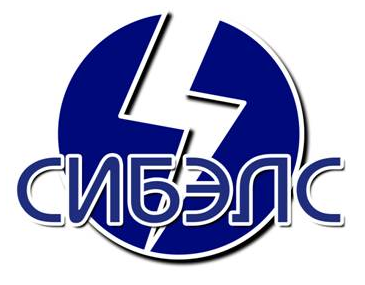 Общество с ограниченной ответственностью«Сибирские электросети»630001, г.Новосибирск, ул.Сухарная 96/2, оф.6ИНН 7017299744КПП540201001тел. 8 (383) 209 06 43, факс 8 (383) 209 06 42sibirskie.elektroseti@yandex.ruр/с40702810900730001638филиал «Сибирский» Банка ВТБ ПАО в г. Новосибирскек/с 30101810850040000788БИК 045004788ИНН / КПП 7702070139/540643001Наименование закупкиВыполнение работ по организации систем учета электрической энергии 10 кВ.Способ проведения закупкиЗапрос предложений.Заказчик:Наименование организацииМестонахождениеООО «Сибирские электросети».Россия, 630001, г. Новосибирск, ул. Сухарная 96/2, оф.6.Контактная информация:ФИОАдрес электронной почтыТелефон/факс       Дополнительная по техническим вопросам                           Леонтьева Наталья Александровнаleontyeva.na@sibels.ru8-(383) 209 06 43/  209 06 42Кононов Юрий Германович    kononov.yug@sibels.ruПредмет договораВыполнение работ по организации систем учета электрической энергии 10 кВ.Начальная (максимальная) цена договора    с НДС350 000,00 российский рубль.Информация о товаре:Классификация по ОКДП 2Классификация по ОКВЭД 2ЕИКоличествоСрок оказания услугМесто оказания услуг43.21.10.21043.21Штука11 С момента подписания договора в течение 30 дней .В соответствии с техническим заданием.Информация о документации по закупкеСрок предоставленияМесто предоставленияПорядок предоставленияс 28.02.2018 по 06.03.18Россия, 630001, г. Новосибирск, ул. Сухарная 96/2, оф.6.Предложение должно быть подано в следующем порядке: конверт с оригиналом предложения должен быть представлен по адресу г. Новосибирск, ул. Сухарная 96/2, оф.6, приемная ООО «Сибирские электросети» с документами указанными в документации по запросу предложений в срок, указанный в извещении о проведении запроса предложений. В случае невозможности предоставления Участником ценового предложения и документов, перечисленных в документации на бумажном носителе, допускается представление вышеуказанных документов в  электронной форме  в форматеpdfв адрес Заказчика на адрес электронной адрес почты leontyeva.na@sibels.ru,с приложением подтверждающего документа об отправке конверта с документами.Сайты на  которых размещена документацияwww.zakupki.gov.ru и www.sibels.ruПлата за предоставление документацииНе требуетсяДата и время окончания подачи заявок (по местному времени):     06.03.18 в 15 часовДата и время рассмотрения заявок (по местному времени)07.03.18 в 11 часовДата и время  оценки заявок (по местному времени), подведение итогов07.03.18 в 12 часовДанный Запрос предложений не является торгами (конкурсом или аукционом), и его проведение не регулируется статьями 447-449 части первой Гражданского кодекса Российской Федерации, п.2 ст. 3 Федерального закона от 18.07.2011 № 223-ФЗ «О закупках товаров, работ, услуг отдельными видами юридических лиц». Данный Запрос предложений также не является публичным конкурсом и не регулируется статьями 1057-1061 части второй Гражданского кодекса Российской Федерации. Заказчик имеет право отказаться от всех полученных Заявок по любой причине или прекратить процедуру Запроса предложений в любой момент, не неся при этом никакой ответственности перед потенциальными участниками и участниками закупки.Данный Запрос предложений не является торгами (конкурсом или аукционом), и его проведение не регулируется статьями 447-449 части первой Гражданского кодекса Российской Федерации, п.2 ст. 3 Федерального закона от 18.07.2011 № 223-ФЗ «О закупках товаров, работ, услуг отдельными видами юридических лиц». Данный Запрос предложений также не является публичным конкурсом и не регулируется статьями 1057-1061 части второй Гражданского кодекса Российской Федерации. Заказчик имеет право отказаться от всех полученных Заявок по любой причине или прекратить процедуру Запроса предложений в любой момент, не неся при этом никакой ответственности перед потенциальными участниками и участниками закупки.